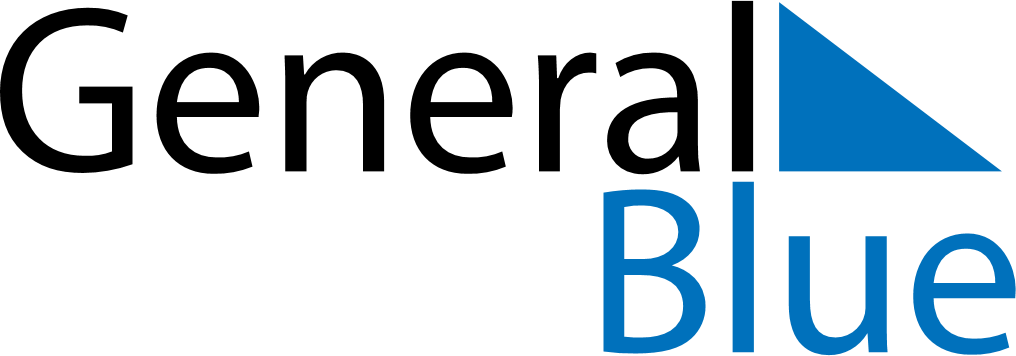 October 2023October 2023October 2023October 2023IcelandIcelandIcelandSundayMondayTuesdayWednesdayThursdayFridayFridaySaturday12345667891011121313141516171819202021First Day of Winter2223242526272728293031